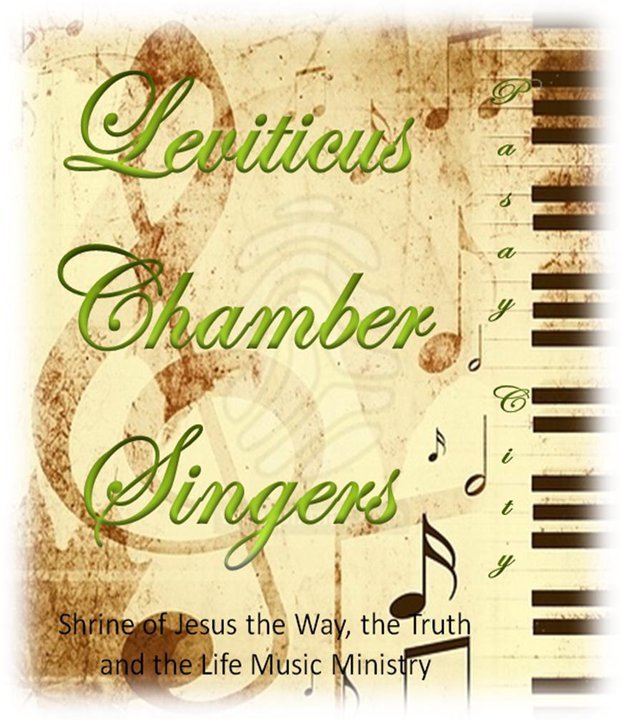 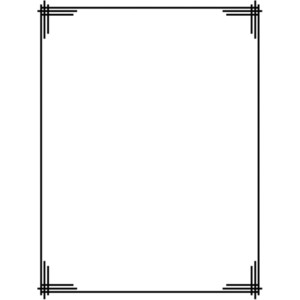 www.leviticuschambersingers@yahoo.com                                          www.leviticuschambersingers.weebly.com		            	AUDITION FORMPersonal InformationName: ______________________________________________________________________		Surname			Given Name			Middle InitialAddress: _____________________________________________________________________Birthday: __________________________ Email Address: ______________________________Contact Number/s: _____________________________________________Questions:Who encourage you to join in our group?What are your expectations?What do we expect from you?Are you a current/former member of a choir? (    ) Yes  (    ) No     [If yes, answer the following questions]What is the name of the choir? ____________________________________________Name of Conductor: ____________________________________________What is your voice classification? ______________________________________Submit this form in our email address with 1x1 or 2x2 picture